Exam Proctor Request FormExams may be written on Wednesday – Thursdays between 8:45 AM and 11:45 am, depending on the availability of the Proctor and scheduling of other library programs.  Contact the Falher Library Career Resource Centre (CRC) at 780-837-8009 or email crc@falherlibrary.ab.ca at least TWO WEEKS before your expected exam date to book an appointment.  Last minute requests cannot be accommodated. Student Contact Information Name:	        	_________________________________________ Address:     	_________________________________________Email:		_________________________________________ Phone:	_________________________________________Exam Will be Issued By: Institution Name:       _________________________________________________ Contact Person: 	_________________________________________________ Email:			_________________________________________________ Phone:		_________________________________________________ Exam Information:   Exam Date requested:		____________________________________ Time allowed to complete: 		______________________    (max. 3 hours)Exam format:	(written / online)	____________________________________ If Online:  	Library public computer (recommended) or personal computer use requested.  Use of your personal device must be pre-approved by the institution.Wireless users are responsible for the setup and configuration of their own equipment, prior to exam day.  Library staff cannot assist in setting up laptops to connect to the Library’s wireless network.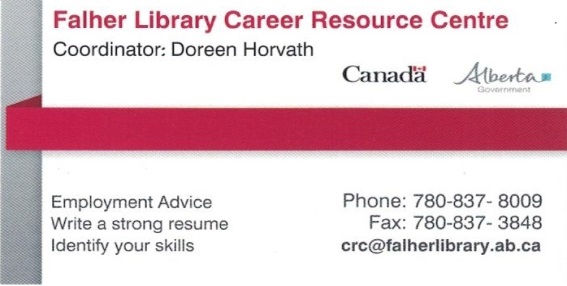 For Library Use Only:Scheduling ConfirmedDate Request Received  ________________Client Signature (confirming exam request)Date Client Notified         ________________Client Signature (confirming exam request)Exam DateExam DayExam Start TimeStart TimeExam LengthEnd TimeExam Proctor Fee Payable Upon Confirmation:Exam Status:This is based on scheduled exam length, and is due when the exam is booked; the proctor will also require photo id.Amount         ____________________Date Paid     ____________________Payment Method         Cash / ChequeReceipt Issued, if requested   _______Exam completed, results forwarded          ______Exam not completed, institution notified    ______Exams must begin within 15 minutes of the exam start time, or the exam will be cancelled, without refund.  Exam reschedule date, if applicable ___________